PUMPKIN MUFFINSServes 1440 minSweet, moist and easy to make, these warmly spiced pumpkin muffins are good for baking with children. For an easy frosting, beat together 300g cream cheese, 100g butter, 100g icing sugar and a teaspoon of vanilla extract until soft.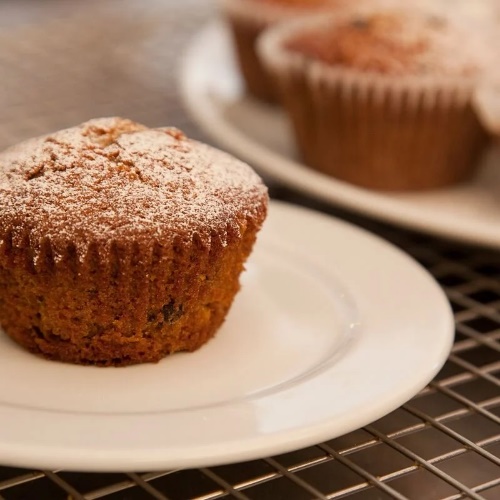 Ingredients115g butter or margarine175g brown sugar115g golden syrup or honey1 egg, beaten225g pumpkin or squash, cooked and mashed200g plain flour, sievedpinch salt1 tsp bicarbonate of soda1½ tsp ground cinnamon1 tsp nutmeg, grated50g currants or raisinsMethodPrep time: 10 minCooking time: 30 minStep 1Preheat oven to 200°C/Gas 6 and place 14 paper cases in a muffin tray.Step 2In a large bowl cream the butter until soft. Add the sugar and golden syrup and beat until light and fluffy.Step 3Stir in the beaten egg and pumpkin until well mixed. Sift over the flour, salt, bicarbonate of soda, cinnamon and nutmeg. Lightly fold these ingredients into the mixture.Step 4Stir in the currants or raisins and spoon the mixture into the prepared muffin cases. The cases should each be about two thirds full of the mixture.Step 5Bake in the centre of the oven for 12-15 minutes.